ГИА-9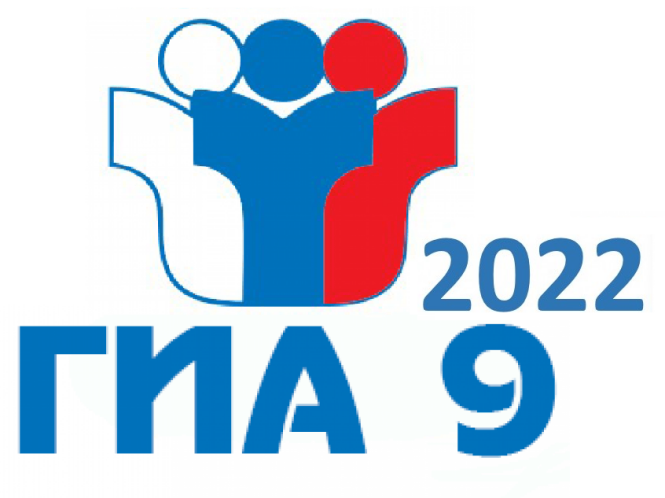 официальный портал ГИА-9https://obrnadzor.gov.ru/gia/gia-9/Телефон и электронный адрес «Горячей линии» ГИА-9:8(391) 204-03-70;Email: davidova@coko24.ruВ соответствии с Порядком проведения государственной итоговой аттестации по образовательным программам основного общего образования государственная итоговая аттестация (далее – ГИА) для обучающихся, освоивших образовательные  программы основного общего образования, включает в себя обязательные экзамены по русскому языку и математике, а также экзамены по выбору обучающегося по двум учебным предметам.Основной государственный экзамен (ОГЭ) – форма ГИА с использованием контрольных измерительных материалов, представляющих собой комплексы заданий стандартизированной формы (КИМ)ОГЭ проводится для обучающихся образовательных организаций, освоивших образовательные программы основного общего образования в очной, очно-заочной или заочной формах, а также для лиц, освоивших образовательные программы основного общего образования в форме семейного образования или самообразования и допущенных в текущем году к ГИА.ОГЭ проводится по 13 учебным предметам: русский язык, математика, литература, химия, физика, биология, география, история, обществознание, информатика и ИКТ, английский язык, немецкий язык, французский язык.Сроки ОГЭ:— досрочный (апрель) — для обучающихся, не имеющих возможности по уважительным причинам, подтвержденными документально, сдать экзамены по обязательным учебным предметам в основной период;— основной (май-июнь)— дополнительный период (сентябрь) — для лиц, повторно допущенных в текущем году к сдаче экзаменов по соответствующим учебным предметам.ОГЭ организуется и проводится Рособрнадзором совместно с органами исполнительной власти субъектов РФ, образовательными организациями и их учредителями.ФГБНУ «Федеральный институт педагогических измерений» разрабатывает задания ОГЭ и формирует открытый банк тестовых заданий. Ежегодно, с целью ознакомления со структурой КИМ, публикуются демонстрационные версии. Структура и содержание КИМ регламентируется кодификатором и спецификацией.Контактная информация:Отдел организационного обеспечения ГИА: руководитель Лариса Ивановна Давыдовател.: (391) 204-03-70